ALL SAINTS-TODOS LOS SANTOS PARISHLector Schedule – March 2023   Our Lady of Lourdes ChurchHave a Blessed Lent!Thank you for your commitment to this ministry!Martha Pezo-MarinLector CoordinatorALL SAINTS-TODOS LOS SANTOS PARISHLector Schedule –April 2023   St. Anne ChurchPlease see below special schedule for Palm Sunday, Holy Week and Easter Vigil. Thanks!Por favor vea abajo el horario especial de Domingo de Ramos, Semana Santa y Vigilia de Pascua. Gracias!HOLY WEEK - 2023 - SEMANA SANTAAbril 1	VIGILIA DEL DOMINGO DE RAMOS6:00 p.m.1ra. Lectura 					Monserrat Ruiz2da. Lectura 					Loren Santos	Lectura de la Pasión: Narrador		Angel Ruiz			     	  Lector		Raul GarciaApril 2		PALM SUNDAY – DOMINGO DE RAMOS8:30 a.m.1ra. Lectura 					Janet Drayton			2da. Lectura 					Roland Drayton	Lectura de la Pasión: Narrador		William Rivera			     	   Lector		Fernando Saez10:30 a.m.1st. Reading 					Judy Lopez			2nd. Reading				Danielle Maringola	Reading of the Passion: Narrator		Charlie Coretto				       Lector		Maria Nazario-Smith	12:30 p.m.1ra. Lectura 					Martha Moreno				2da. Lectura					Carmen Nazario	Lectura de la Pasión: Narrador		Jose Rivera				  Lector		Gonzalo Tenempaguay*******************************************************************	Monday, April 3        6:30 p.m. 	English			Crystal Quiros	Tuesday, April 4	6:30 p.m. 	Español	            		Carlos Solis Wednesday, April 56:30 p.m. 	Español			Magui Gonzalez	April 6		HOLY THURSDAY – JUEVES SANTO							7:00 p.m.  	Bilingual/Bilingüe 1st. Reading and Psalm in English	Kimberly Pabey-Rivera2da. Lectura en Español 		Maribel MuñizApril 7		GOOD FRIDAY – VIERNES SANTO10:00 a.m.  Passion of the Lord			English			1st. Reading			Judy Lopez			2nd Reading			Maria Nazario-SmithReading of the Passion: Narrator		Francis Embardo				  Lector		Charlie Coretto3:00 p.m.  La Pasión del Señor			Español			1ra. Lectura			Carmen Rodriguez			2da. Lectura			Jennifer RossyLectura de la Pasión: Narrador		Romer Santana			          Lector		            Angel Ruiz Jr.*****************************************************************************April 8	PASCHAL VIGIL – VIGILIA PASCUAL	8:00 p.m.	Bilingual/Bilingüe		1ra. Lectura-Español 	William Rivera                (Pg. 165 Missalette)		2nd. Reading-English	Janet Drayton                 (Pg. 172 Missalette) 		3ra. Lectura-Español 	Maribel Muñiz	       (Pg. 185 Missalette)Epistle - English		Isaias Rivera  	       (Pg. 190 Missalette)Martha Pezo-Marin Lector CoordinatorDateMass timeWelcome &First ReadingSecond ReadingMarch 44:00 p.m./VigilFrancis EmbardoFrancis EmbardoMarch 57:30 a.m.Maribel MuñizMaribel MuñizMarch 114:00 p.m. /VigilJean CipolloneJean CipolloneMarch 127:30 a.m.Ana RosaAna Rosa March 184:00 p.m. /VigilCharlie Coretto     Charlie CorettoMarch 197:30 a.m.Francine NidoFrancine NidoMarch 254:00 p.m. /VigilConcetta D’AmicoConcetta D’AmicoMarch 267:30 a.m.Danielle MaringolaDanielle MaringolaDateMass timeWelcome &First ReadingSecond ReadingApril 1Vigilia del Domingo de RamosPor favor vea el horarioApril 2Palm SundayDomingo de RamosPlease see schedulePor favor vea el horarioFor all MassesDe todas las MisasApril 3 to 8HOLY WEEK & Easter VigilSEMANA SANTA & Vigilia de PascuaPlease see thePor favor vea el horarioHoly Week ScheduleDe Semana SantaApril 9EASTER         PASCUA       DE RESURRECCIÓN8:30 a.m.Fernando SaezMaria Lopez10:30 a.m.Maria Nazario-SmithCrystal Quiros12:30 p.m.Ingris JuarezJacqueline ArroyoApril 156:00 p.m. /VigilJuan Abreu               Diocelina AquinoApril 168:30 a.m.Santos LozanoIbelisse Lozano10:30 a.m.Kimberly Pabey-RiveraIsaias Rivera12:30 p.m.Gonzalo TenempaguaySandra MartinezApril 226:00 p.m. /VigilCarmen AvilesMagui GonzalezApril 238:30 a.m.William RiveraMaribel Muñiz10:30 a.m.Charlie CorettoLuzMaria Rivera12:30 p.m.Jose RiveraMaritza RamirezApril 296:00 p.m. /VigilAngel RuizMonserrat RuizApril 308:30 a.m.Carlos SolisAna Rosa10:30 a.m.Judy LopezDanielle Maringola12:30 p.m.Matilde MuñozCarmen Rodriguez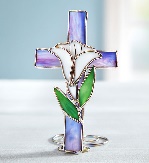 HAPPY EASTER!¡FELIZ PASCUA DE RESURRECCIÓN!       